Несвоевременная уборка снега и наледи: куда обращаться и какие меры можно предпринять Несвоевременная уборка снега и наледи: куда обращаться и какие меры можно предпринять 
 
- Проблема несвоевременной очистки дворов и тротуаров должна быть адресована в управляющие компании и ТСЖ. 
- Уборка снега в городе – ответственность коммунальных служб. 
- Частные предприятия отвечают за содержание своей территории. 
- Местные власти отвечают за муниципальные дороги. 
- Прокуратура поможет, если на обращения не реагируют. 
- Если несвоевременная уборка создает угрозу безопасности дорожного движения, обращайтесь в ГИБДД. 
- В случае серьезных последствий (вред жизни, здоровью, имуществу), виновник может быть привлечен к уголовной ответственности. 
- При причинении травмы из-за несвоевременной или некачественной уборки может быть предъявлен иск к виновному. 
 
 Поддерживайте порядок вместе с нами!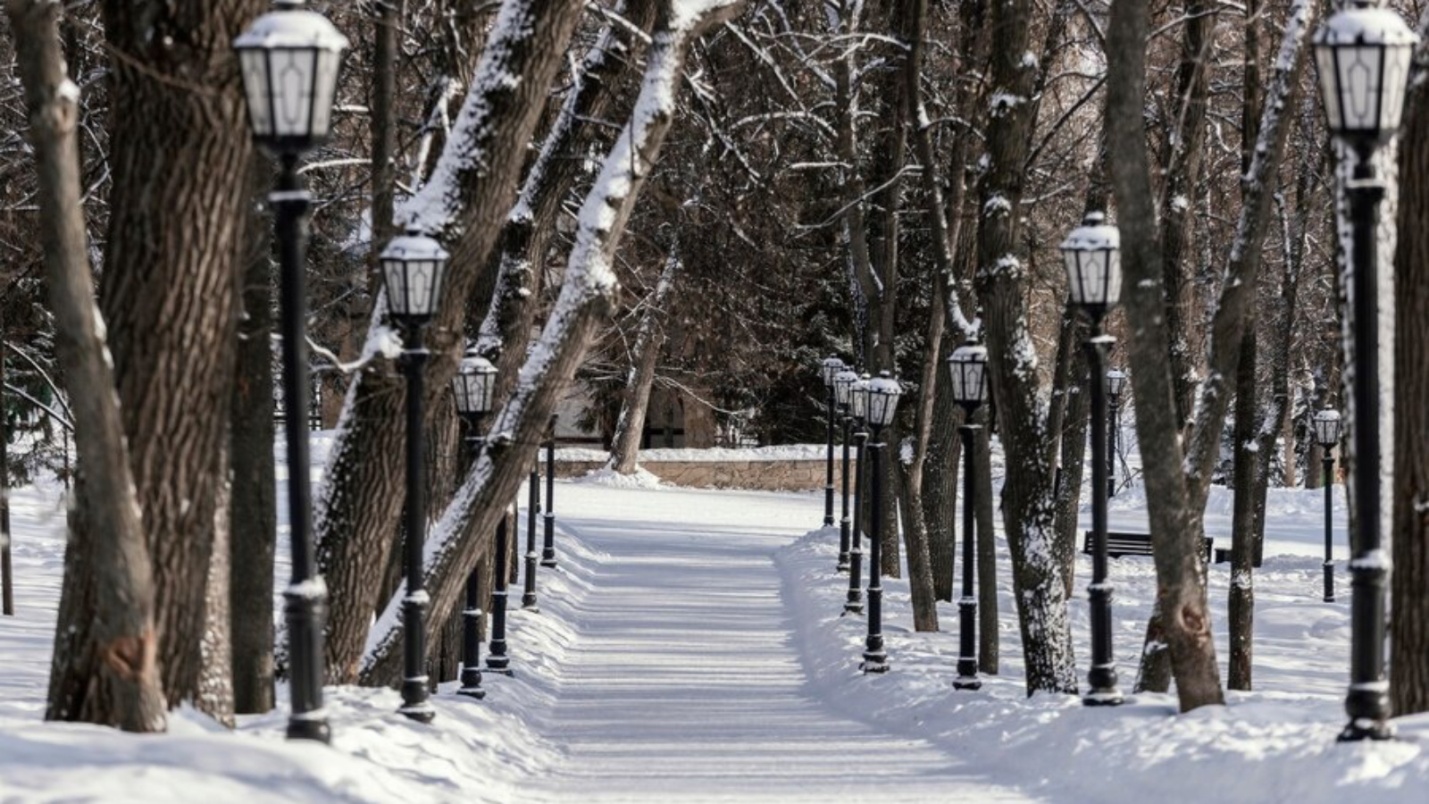 